DOCUMENTO 
RECOPILATORIO
EXAMEN FINALCFGS. DAM y DAWM07. Desarrollo de Interfaces Profesor: Martín Rivero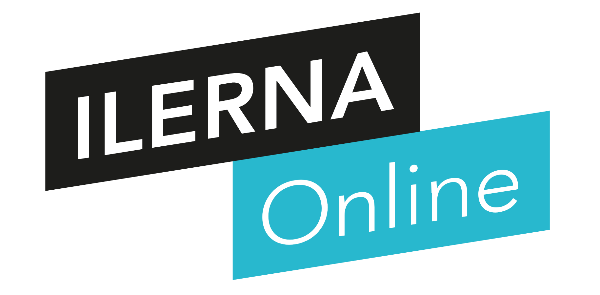 DOCUMENTO RECOPILATORIO EXAMEN FINALLas preguntas, puntos y definiciones recogidas en este documento son susceptibles o no de aparecer en el examen final. En este documento no están recogidas el 100% de los conceptos visto. Las preguntas que pueden aparecer en el examen pueden provenir de dudas en foros, muros, videotutorías, pacs, etc…No obstante seguir las indicaciones de este documento os prepara para realizar una buena Prueba de Evaluación Final.Cada UF del Examen constará de preguntas de tipo test que serán el 100% de la nota del Examen por cada UF. Recordad que cada UF está valorada sobre 10 y se deben aprobar todas por separado.INDICACIONES PARA EL EXAMENLas preguntas “TEST” tienen un valor total de 10 puntos por UF. En las preguntas TEST sólo una respuesta es correcta o la más correcta. Las preguntas contestadas de forma errónea no restanMarcar la respuesta más correcta y completa.El examen será onlinePREGUNTAS EXAMENUF1. Diseño e implementación de interfacesSwingComponentes, eventos y listeners	XML y XAMLContenedores de XAMLUsabilidad: W3CMétricasInformes: iReportsUF2.  Preparación y distribución de aplicacionesPruebas: caja blanca y caja negraEspiral de pruebasJUNITDistribución de aplicacionesDespliegueExamen / NotaTEST 100%UF16UF26